Памятка для родителей             «Коронавирус: как защитить ребенка?» 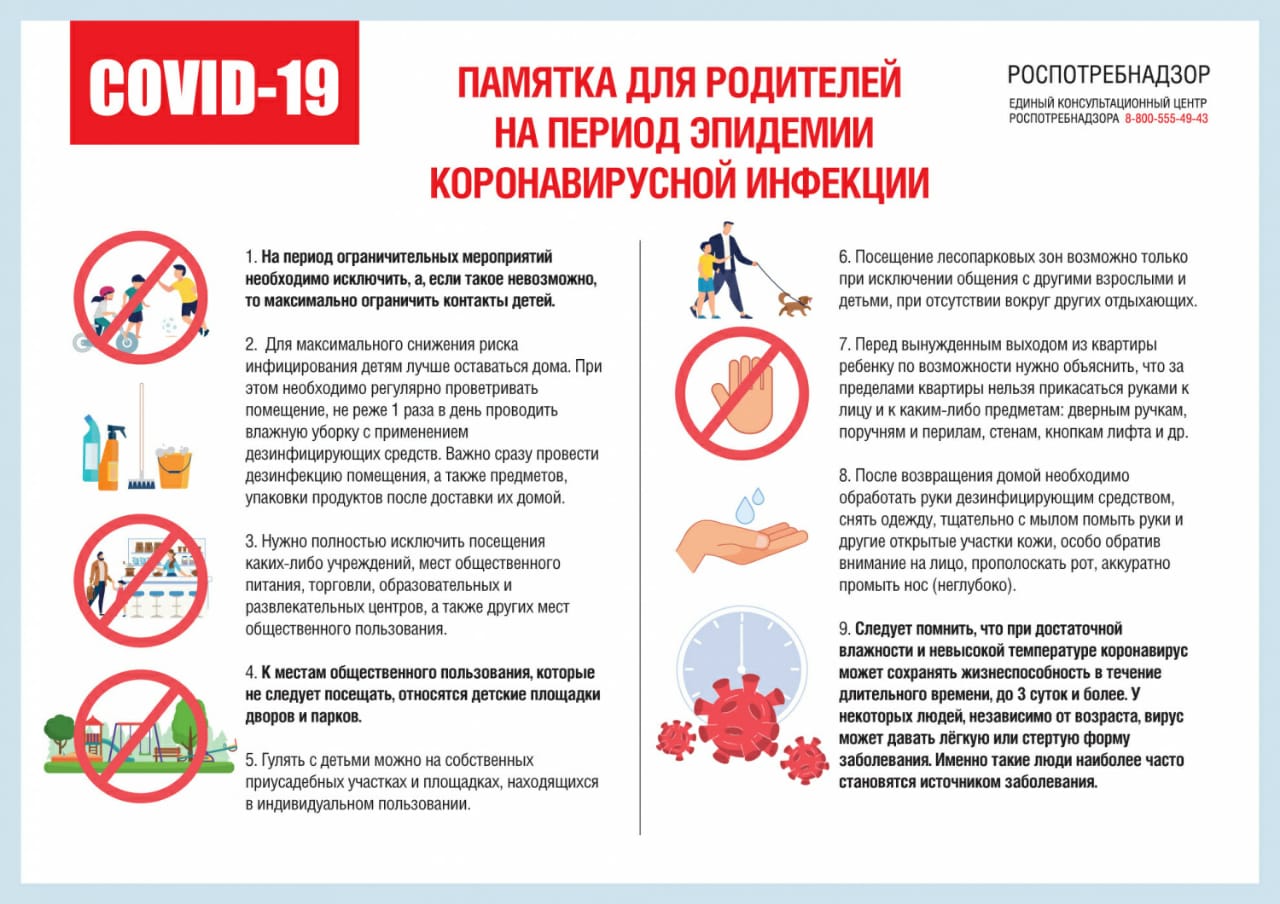 